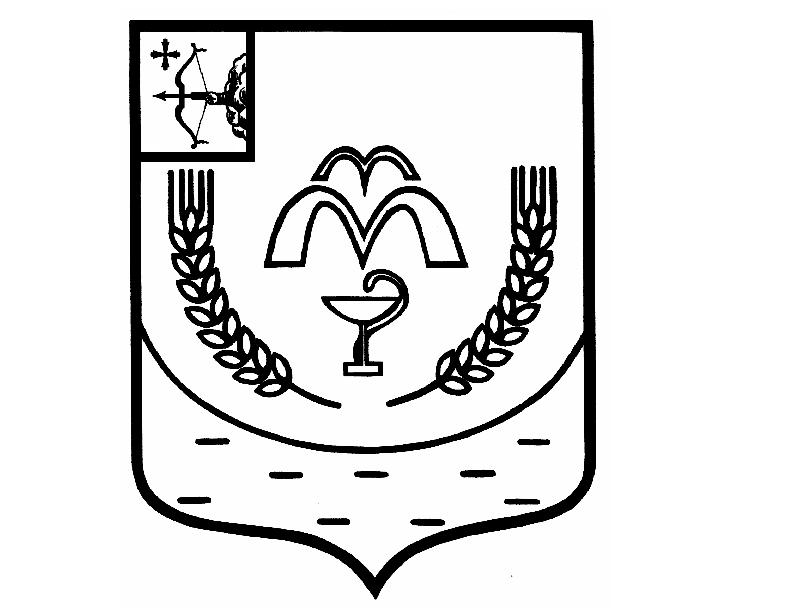 КУМЕНСКАЯ РАЙОННАЯ ДУМАШЕСТОГО СОЗЫВАот 23.04.2024 № 25/153пгт КумёныОб отмене решенияВ соответствии со статьей 23 Устава Куменского района Куменская районная Дума РЕШИЛА:          Решение Куменской районной Думы  от 05.03.2024 г. № 24/149      отменить.        2.  Настоящее решение вступает в силу в соответствии с действующим законодательством. Председатель Куменской районной Думы       А.А. МашковцеваИ.о. главы Куменского района   Н.В. Кислицын